Консультация «Гармоничное  развитие ребенка» Цель: систематизировать знание педагогов о психическом здоровье, ознакомить принципы мыследеятельностной педагогики.План:1. Психическое здоровье.2. Гармоничное  развитие ребенка, мыследеятельностная  педагогика.3. Заключение.1. Психическое здоровье.Психическое здоровье,  включает в себя нормальное эмоциональное поведение, поведенческое и социальное самочувствие. Пословица говорит, что в здоровом теле живет здоровый дух. Мы видим, что физическое и психическое, а так же социальное здоровье взаимосвязаны между собой.Существуют два основных признака, по которым можно судить о психическом здоровье человека.Первый признак – это позитивное (хорошее) настроение, в котором находится человек. Основу этого настроения составляют по меньшей мере следующие, независимые друг от друга состояния:а) полное спокойствие (например, когда человек ничем особенно не занимается, а как бы отдыхает душой и телом);б) уверенность в своих силах  (это характерно для человека, перед которым стоит ясная и конкретная рабочая цель);в) вдохновение (данное состояние, как правило, человек испытывает в творческой работе).Второй признак – это высокий уровень психических возможностей, благодаря чему человек способен (без серьёзных последствий для здоровья) выходить из различных ситуаций, связанных с переживанием тревоги, страха, неудачи и других подобных состояний.Уровень психических возможностей, с одной стороны, связан с наследственными факторами – с особенностями нервной системы человека. Так, одни люди по своей природе очень возбудимы и потому сильно подвержены нервным срывам, а другие, наоборот, мало волнуются и быстро выходят из негативного психического состояния.С другой стороны, психические возможности зависят от умения управлять своими состояниями и поведением, несмотря на различные отрицательные воздействия. Способность управлять своей психикой является ведущим показателем психического здоровья. Такое умение, как правило, вырабатывается в процессе специальной психологической подготовки, особого психотренинга.Один из самых интересных и замечательных периодов в развитии ребенка, в который идет формирование психологического здоровья – это дошкольное детство (примерно от 3 до 6 лет), когда фактически складывается личность, самосознание и мироощущение ребенка. Эти процессы в первую очередь обусловлены общим психическим развитием, формированием новой системы психических функций, где важное место начинают занимать мышление и память ребенка. Теперь он может не только ориентироваться и действовать в плане конкретных сиюминутных стимулов, но и устанавливать связи между общими понятиями и представлениями, которые не были получены в его непосредственном опыте.Таким образом, мышление ребенка отрывается от чисто наглядной основы, т.е. переходит от наглядно-действенного к наглядно-образному. Подобное развитие памяти и мышления дошкольника позволяет перейти к новым типам деятельности - игровой, изобразительной, конструктивной. У него, по замечанию Д.Б. Эльконина, «проявляется возможность идти от замысла к его воплощению, от мысли к ситуации, а не от ситуации к мысли». С развитием процессов мышления неразрывно связано развитие речи. В дошкольном возрасте речь начинает выполнять функцию планирования и регулирования деятельности ребенка, все больше обогащается словарный запас и грамматический строй речи. Теперь ребенок способен не только прокомментировать конкретное событие и выразить сиюминутное желание, но и задуматься, и порассуждать о природе, других людях, самом себе и своем месте в мире. Таким образом, с развитием памяти, мышления, речи неразрывно связано появление мировоззрения и самосознания ребенка-дошкольника. Нарушение психического здоровья связано, как с соматическими заболеваниями, или дефектами физического развития, так и с неблагоприятными факторами и стрессами, воздействующими на психику ребенка и связанными с социальными условиями.Любой стресс для ребёнка оказывает прямое влияние на его физическое и психическое состояние.Психологический дискомфорт возникает в результате фрустрации - негативное психическое состояние, обусловленное невозможностью удовлетворения тех или иных потребностей ребенка. Наличие фрустраций у ребенка может обусловливать формирование таких черт характера, как агрессивность, возбудимость, пассивность. При авторитарном,  воспитателей детского дошкольного учреждения  дети испытывают фрустрацию таких жизненно важных потребностей, как потребность в безопасности, любви, общении, познании через взрослых окружающего мира. Фрустрация этих потребностей, приводящая к психологическому дискомфорту, серьезно сказывается на психическом и физическом здоровье ребенка. Дети, испытавшие на себе подобный стиль воспитания, как правило, в дальнейшем относятся к окружающему миру как к источнику угрозы и опасности. Наилучший  стиль демократический воспитания, когда ребенок с уважением относится к воспитателю,    а он уважает в свою очередь каждую личность в группе.Признаки психического здоровья:•  способность справляется с трудностями в сложных незнакомых ситуациях;•  чувство уверенности и доверия;• формы проявления эмоций и поведения соответствуют и вероятным чувствам ребенка;• достаточный диапазон чувств.Психологический аспект психического здоровья предполагает внимание:•   к внутреннему миру ребенка: в его уверенности или неуверенности в себе, в своих силах, его отношению к людям, окружающему миру;•  обеспечение психологического комфорта для здоровья развивающей личности.     Если составить обобщенный портрет психологически здорового человека, то мы увидим спонтанного, творческого, жизнерадостного, веселого, открытого, познающего себя и окружающий мир человека не только разумом, но и чувствами, интуицией. Он полностью принимает самого себя и при этом признает ценность и уникальность окружающих его людей.2. Гармоничное  развитие ребенка, мыследеятельностная  педагогика.Гармоничное  развитие ребенка включает в себя развитие тела, души и духа. Развитие тела — физическое развитие, сильное и выносливое тело, прекрасное здоровье. Развитие психики — чувственный и эмоциональный опыт, овладение искусствами, восприятие искусства, познание мира и себя.Все эти составляющие на самом деле тесно взаимосвязаны и дополняют друг друга. Развитие только в какой - то из этих областей без развития других возможно лишь до определенного уровня. Беда практически всех существующих систем воспитания в том, что они направлены не на развитие гармоничного ребенка, а на то, чтобы дать нему знания (в большинстве своем ему не нужные).С точки зрения мыследеятельностной  педагогика, для гармоничного развития ребенка не обходима развивать (Акопова Э.С., Иванова Е.Ю.):    1. Коммуникативно-мыслительные способности: техника различения Различение — это единица знания, существующая в форме бинарных оппозиций: добрый — злой, большой — маленький, высокий — низкий, обман — смекалка и т.д. Процедура различения лежит в основе мыслительной работы. Без различения невозможно построение знания, в коммуникации без различения не состоится понимание. Множество готовых различений дети осваивают вместе с родным языком, но при этом они не обязательно учатся производить различительную работу. По мере взросления ребенок осваивает различные наборы различений, которые задают для него дифференцированность и членение мира. Важно, чтобы ребенок не просто осваивал готовые различения — в этом случае у него задействована, в основном, память. Нужно учить ребенка с самого раннего возраста порождать новые различения в ситуации, когда это необходимо. Тогда он будет не просто запоминать новую информацию — процесс получения знаний превратится для него в увлекательную игру, полную неожиданностей и открытий. Это также будет способствовать развитию его мышления и понимания.Умение порождать новое различение в ситуации непонимания, спора или коммуникативного конфликта, которое является средством разрешения данной ситуации, называется способностью различения.Работа педагога строится таким образом, что он организует или провоцирует ситуации конфликта точек зрения, порожденные недостаточностью различений. Дети выявляют причину создавшейся ситуации и строят новое различение, которое позволяет ее разрешить.Для воспитателя важно, что ребенок не избегает ситуации конфликта, а может вести себя в ней спокойно и рассудительно. Для некоторых детей разность точек зрения или мнений непереносима, они не считают такое положение обычным, естественным. Это не позволяет им увидеть разность пониманий, которая, в свою очередь, является началом мысли. Чувствительность ребенка к конфликту должна быть переведена из уровня восприятия коммунального конфликта,  к конфликту содержательному, или объективно существующему противоречию (какие идеи противоречат друг другу). Дошкольник иногда принимает в споре точку зрения какого-либо человека не потому, что он разделяет ее на самом деле, а потому, что ему нравится сам человек, и ребенок хочет его поддержать, помочь ему выиграть спор. Отношение к идее, независимо от того, кто ее высказывает — друг, взрослый, авторитетный человек, очень неординарная вещь для дошкольника. Занятие «Такой — не такой» Проводилось методистом Н.И. Бычковой.Цель: сформировать у ребенка новое различение: цвет — форма.Диагностика показала: у детей 3-4 лет для описания предметов имеется различение: предмет такой же — не такой.Ход занятия Детям предлагается ситуация:«Мишка строит дом. Ему нужен строительный материал, и он просит двух детей привезти ему кубик. Он показывает им большой синий кубик и просит привезти такой же».Организовать ситуацию лучше так, чтобы дети брали кубики из разных кучек и чтобы в первой кучке были кубики большие и маленькие, но не было бы кубиков синего цвета. А во второй кучке были бы только маленькие кубики всех цветов. Таким образом, один ребенок будет вынужден выбрать такой же большой кубик, как показывал медведь, но другого цвета, а у второго ребенка будет синий, но маленький кубик.После того как дети принесут два разных кубика, зададим им вопрос: кто принес правильный кубик? Смотрим на кубик первого ребенка и спрашиваем: такой же этот кубик или другой? В этой ситуации может образоваться 3 группы детей. Для одних детей «такой же» значит одинаковый. Другие выделят размер кубика и скажут, что кубик такой же. А третьи выделят цвет и скажут, что кубик другой.Пусть каждая группа объяснит свою позицию. Например: он такой же большой. Или: кубик — не синий, значит, кубик другой. Таким образом, кубик получается одновременно и таким же, и другим. То же самое и со вторым кубиком. Если дети сошлись во мнениях и все принадлежат только к одной группе, то предложить и объяснить другое мнение должен воспитатель. Имеющееся у детей различение: такой же — не такой — в этой ситуации не работает, и им нужно породить новое различение. Начинаем выяснять: что такого же в кубике? Он синий или он большой, т.е. либо цвет, либо размер. А что в нем другое? Так же и с другим кубиком. И получается, что оба кубика могут быть «правильными». И один такой же, только по цвету, и второй, но только по размеру. Какой же выбрать? Предлагаем спросить у мишки, какой кубик он хотел получить: такой же по цвету или по размеру? Дети выбирают нужный кубик.После проигрывания с детьми этой ситуации можно дать им диагностическое задание. Например, дети продолжают строить дом вместе с мишкой, и он опять просит их принести какую-либо фигуру, не такую, как первая. Снова должно быть несколько фигур, сочетающих только один признак — цвет или размер, но не должно быть абсолютно одинаковых. Если различение сформировано, дети должны задать вопрос, например такой: принести красную фигуру или круглую? Если вопроса от детей не последовало, то фигура, которую они приносят, не принимается. У детей спрашивают: почему мишка не берет ее? Она такая же? Чем? (Красная.) Что у нее другого? Предлагают опять спросить у мишки, какая фигура ему нужна. Диагностическое задание лучше проводить также на другом материале (не кубиках).Помимо умения различать, ребенок должен освоить и научиться использовать конкретные различения, представленные в языке. С возраста 6-7 лет ребенок при специально организованном обучении может начать выделять ситуации, в которых об одном и том же предмете говорится разное, затем отличать эти ситуации от тех, где точки зрения на предмет противоположны (взаимоисключение). Если же это не ситуации коммуникативного столкновения, а различения-противоположности, существующие в языке, ребенок осваивает их очень рано — в возрасте 3-4 лет.2. Развитие способности пониманияПонимание является базовой способностью в познавательной деятельности детей дошкольного возраста. Работа способности понимания состоит в выявлении, «схватывании» предмета: какое значение стоит за тем или иным знаком, текстом, нормами поведения или событием и какой смысл они имеют. Значение понимают как объективное содержание предмета, а смысл как субъективное.Понимание  связано не только с тем, что человек узнает что-то новое, а в большей степени с тем, что для того, чтобы узнать это новое, приходится изменять средства своего видения. Понимание также предполагает появление собственного смысла, т.к. простое выяснение значений слов или словосочетаний не приводит к пониманию.Основной результат понимания — появление смысла: понимание есть образование структуры смысла. Рождается структура смысла, мы ухватываем смысл. В сложных системах деятельности, имея отличающиеся друг от друга позиции и работая с одним и тем же материалом, люди должны понимать его по-разному, должны восстанавливать в нем разный смысл соответственно различию своих позиций и определяемых этим ситуаций. Эти индивиды обязательно должны общаться друг с другом, коммуницировать, а следовательно, должны понимать друг друга и обмениваться своими разными смыслами (схема 5).Схема 5. Коммуникативно-понимающая работа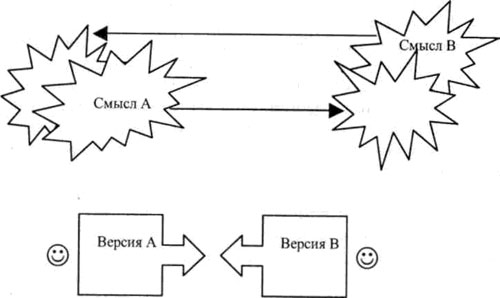 Выделим следующие моменты, связанные с процессом понимания.Готовность и способность вступать в ситуацию и выстраивать понимание в соответствии с этой ситуацией. Способность обнаружения или чувствительность к разности позиций или точек зрения, связанных с разными задачами, средствами, ценностями.  Способность к порождению нового смысла о предмете, иногда выходящего не только за рамки знакомого, известного, но и за рамки имеющихся средств, лежащих в основе мировидения. Итак, при работе с развитием способности понимания у дошкольников должны быть решены следующие задачи. Надо научить ребенка:1.	Обнаруживать и выявлять значение предмета понимания и инициировать порождение смысла.2.	Справляться с ситуацией непонимания.3.	Обнаруживать разность точек зрения. Особенно важно научить ребенка восстанавливать точку зрения, отличную от его собственной.Развитие способности понимания требует ежедневной ситуативной работы, но можно также проводить и специально посвященные этой задаче занятия и игры. Игра «Загадка»Цели: выполнять действия по словесному описанию и уметь находить точные речевые формы для управления действием другого человека.Материал: 4 одинаковых набора предметов (вначале можно использовать 5 предметов, постепенно доводя их число до 10, лучше всего использовать детали от конструктора «Лего»).Игра соревновательно-командного типа. Учит находить способы взаимопонимания в коллективно распределенной деятельности. Результатом правильно установленного понимания является правильно выполненная работа.Ход игрыГруппа делится на две команды. Например  «Солнце» и «Звезда». Каждой группе выдается по два набора. Из одного набора предметов группа складывает загадку для другой группы. Загадкой может стать любая композиция, конструкция, предмет, собранный из деталей одного набора. Группы не видят загадки друг друга. Затем каждая группа выбирает из своего числа Герменевта и Исполнителя. Герменевт группы «Солнце» смотрит на загадку группы «Звезда», и, наоборот, Герменевт «Звезды» знакомится с загадкой «Солнца». Он может смотреть на загадку сколько ему нужно и даже взять ее с собой, но не имеет права показывать своему Исполнителю. Затем он должен описать словами (можно говорить что угодно: что делать, на что это похоже и т.д.) своему Исполнителю загадку другой группы. По этому описанию Исполнитель должен собрать из второго комплекта предметов то, что загадала соревнующаяся с командой Исполнителя группа. Выигрывает группа, быстрее и точнее собравшая загадку соперников.Игра не будет интересной, если, чтобы составить загадку, предметы свалят в кучу. Загадкой считаются только упорядоченные варианты расположения или соединения предметов набора.Будет достигнут больший эффект, если каждый ребенок сможет побывать во всех ролях — и Загадывающего, и Герме-невта, и Исполнителя. Это позволит ребенку увидеть всю деятельность с трех разных точек зрения, и, играя одну из ролей, он будет лучше понимать, что от него требуется сделать.В игре можно диагностировать: умеет ли ребенок описать в словах результат работы другого человека, в данном случае — постройку? может ли он изменить описание, если партнер его не понимает? может ли он со слов партнера осуществить действие?В роли Исполнителя может выступать не один ребенок, а группа детей.3. Способность  воображенияВоображение — это способность идеального видения, способность сознания порождать потенциальное будущее и отличать его от прошлого и актуального настоящего.Воображение иногда неправомерно отождествляют с фантазированием. В отличие от фантазирования воображение предполагает воплощение образа в жизнь, оно дает энергию для реального построения возможного будущего. Воображение является необходимым этапом, предшествующим появлению или проявлению мышления.Для того чтобы ребенок вырос с воображением, важно, в какой среде он находится, какими делами занимается, как и о чем с ним разговаривают взрослые и сверстники. Невозможно вообразить что-либо по инструкции, по изученному и выученному алгоритму, представленному педагогом. Нужна специальная позиционная структура, которая инициирует у ребенка воображение. Ребенок должен жить в общности, в которой присутствуют, как минимум, позиции:•демонстрирующие образцы живой работы воображения;демонстрирующие образцы понимания и интерпретации результатов воображения;пробующие осуществить воображение, построить ответ на чужой образ;осуществляющие интерпретацию пробующих действий как актов воображения (понимание и интерпретация идей, которые могут содержаться в предъявленном представлении);• реализующие образ в действии, в жизни.Комплексное занятие «Свет и Тьма» (ведущая деятельность — речь)Цели и задачи:1) развить способность воображения. Предметом воображения являются образы Света и Тьмы и их отношения. Для взрослого человека идея Света и Тьмы имеет символическое значение или выступают как две неразделимые сущности. Сущность Света — возможность жизни, радости, движения, надежда, тепло. Сущность Тьмы — покой, отдых, замирание движения, жизни или олицетворение зла, тревоги, неизвестности. Обыкновенное взаимодействие, смена света и темноты обеспечивает нормальное состояние всего живого. Конкретными воплощениями идеи Света и Тьмы могут быть как естественные природные процессы (смена дня и ночи, бодрствования и сна), так и человеческие состояния души (светло на душе, мрачное настроение), а также характеристики людей (светлый человек, светлый поступок, темная личность). 2) выразить образ. Особую трудность для ребенка представляет язык описания образа. На данном занятии язык выражения образов Света и Тьмы будет речевой, в форме волшебной истории. Предметные задачи представлены в таблице 2.Таблица 2Ход занятияВведение детей в тему занятия (свет и темнота, тьма). Детям задается вопрос: «Что такое свет и темнота? » Ребята не могут сформулировать свои мысли на эту тему, но могут показать, где светло, а где темно. Самый распространенный ответ: «Свет — это днем, а темнота — ночью». Следовательно, день и ночь отождествляются детьми со светом и темнотой. Посмотрели за окно: светлый или темный сегодня день. Поискали днем темноту: точно есть в кладовке, под кроватью. Вспомнили опыты, которые проводили накануне вечером: смотрели, как идет свет от разных источников — лампы, люстры, свечи, как появляется тень, поиграли с тенями.Обсуждение готового образа: обнаружение за внешним выражением образа (формой) его смысла (содержания). Для того чтобы вывести детей из простого, чувственного восприятия света и темноты, им показывают репродукции картин. Здесь основная задача — понять, что такое Свет и Тьма для художников. При рассматривании репродукции первой картины — «Корабельная роща» И. Шишкина для понимания содержания образа задавали детям вопросы (младшие отвечают, старшие дополняют):— Как вы поняли, что такое Свет и Тьма на этой картине?Выслушивая ответы ребят, дополняем, уточняем их, иногда даем свою, взрослую интерпретацию ответа. Для одних ребят свет и тьма сменяют друг друга, дети описывают их границу, переход или смену. Здесь четко прослеживается идея Света и Тьмы как двух сменяемых состояний.Возможно, сказалось наблюдение за сменой дня и ночи, включением и выключением лампочки. Далее с этими детьми можно поработать над развитием образа в установлении того, как происходит смена, могут ли быть промежуточные состояния, что изменяется.Другие дети понимают темноту как отсутствие света, т.е. для них есть свет и есть его отсутствие. Поэтому и на картине они выделяют места, куда свет доходит (туда падают солнечные лучи) и куда не доходит.Рассмотрим  репродукцию второй картины — «Лунная ночь» Куинджи, Основной вопрос: одинаково видят свет и темноту два художника или по-разному? Почему они написали такие разные картины? Вторая картина подтолкнула детей к другому видению света и темноты. Для детей в двух картинах проявились два разных образа. В одном случае Свет и Темнота просто сменяют друг друга — идея этапов или состояний (состояний чего?). Во втором случае — это борьба двух существ, идея борьбы (но остается вопрос: почему они борются?). Теперь можно спросить у детей, как им представляются Свет и Тьма (или Темнота, т.к. в одном случае стали использовать слово тьма, а в другом — темнота).3. Создание образа в доступном детям виде искусства: работа с содержанием (расширение смысла, обсуждение разных смыслов) и формой (как разные смыслы из речи перевести в другой язык искусства). Чтобы инициировать рождение образа детям предлагается прослушать музыкальный отрывок (знакомый детям по музыкальному занятию). Предварительно детям был задан вопрос:— Какую картину напоминает музыка? Почему вы так считаете?После прослушивания отрывка и ответа на вопрос предложили ребятам объяснить свой ответ (не стоит принуждать детей пояснять ответ словами, если они не могут это сделать) или показать Свет и Тьму движениями под музыку. Все вместе, разбившись на пары, дети пробовали показать Свет и Тьму. Педагог интерпретировал вслух, какие Свет и Тьма в каждой паре, что они делают, на что похожи Свет и Тьма. Во время интерпретации пластического этюда воспитатель вводил и новые слова-эпитеты. У разных детей Темнота (или Тьма) получилась разной: зловещей, мрачной, грозной, тревожной, или дрожащей, пугливой, или спокойной, ленивой, или успокаивающей, убаюкивающей, замирающей, нежной. Свет искристый, яркий, лучистый; игривый; бойкий, активный, энергичный; добрый, ласкающий. Действия, соответственно характеру, также оказались разными, и воспитатель вместе со зрителями и авторами подбирал подходящий глагол-описание: мерцает, сверкает, оживляет, подзадоривает, радует, веселит; успокаивает, тревожит, замирает, угрожает, стережет и т.д. Выделяем удачные исполнения и вместе с детьми смотрим эти этюды еще раз. Вместе подбираем определения, угадываем, какие действия совершают Свет и Тьма.Теперь переходим к основной задаче — сочинению рассказов. Если дети затрудняются начать свои рассказы, можно в качестве примера предложить рассказ педагога.4. Способность организации действияСпособность организации действия обеспечивает осознанность замысла действия, наличие его плана, возможность изменить способы действия, если меняются обстоятельства, дает возможность оценить результат действия и ответить на вопрос — зачем это действие нужно произвести.Развитие этой способности позволяет ребенку понять, что и для чего делает он и что и в каких целях делают другие люди.Иногда не различают активность и действие. Между тем дети очень активны, но действие осуществляют лишь немногие. Как часто взрослый пытается выяснить у ребенка, что тот сделал, а главное, для чего, но ответа он и не ждет, т.к. заранее знает, что малыш даже не задумывался над этими вопросами — он просто сделал, отреагировал на возникшие обстоятельства. Действие тем и отличается от простой активности, реагирования, что в нем присутствует замысел.Рассмотрим отличие алгоритма от способа на простом примере. Многие взрослые учили детей делать снежинку из бумаги. Ребенку доказывают, как правильно сложить бумажный квадрат, в каком месте от него надо обязательно отрезать треугольник, а в каком месте можно вырезать части по желанию. Ребенок может этот алгоритм действий повторить. Что значит, что он владеет способом? При вырезании снежинки главное — получение симметрии и округлости формы. Если ребенку дать материал, который нельзя сложить, как бумагу, применить знакомый алгоритм станет невозможно. Но человек, владеющий не алгоритмом, а способом, будет решать задачу, как сделать форму округлой и добиться симметрии, не складывая материал. Попытка лишь вырезать из материала части не дает нужного результата — круг вырезать сложно, добиться шестилучевой симметрии еще сложнее. Но если есть понимание способа, т.е. понимание важности симметрии и круга можно построить другой алгоритм их получения, например: вырезать из бумаги шаблон, наложить на материал, обвести его и потом уже вырезать. Запоминание алгоритма действия и понимание способа действия, таким образом, существенно отличаются друг от друга.Ребенок в дошкольном и младшем школьном возрасте должен перейти от активности к совершению действий. Этот переход осуществляется за счет освоения ребенком некоторых различений и понятий, но не в мыслительном плане, а в действиях. Представим необходимые различения в виде категориальных и понятийных пар:цель — результат. Цель — что я хочу сделать; для чего хочу это сделать (смысл, назначение); как выглядит то, что я хочу сделать; результат — что я получил в результате действий, похоже ли оно на то представление, которое у меня было до действия;цель — средство (способ). Цель — что я хочу получить; способ — как я буду это получать, могу ли я получить то же самое, если внесу некоторые изменения, какие изменения можно вносить;ситуация — цель (задача). Ситуация — обстоятельства или действия и намерения других людей, так же как и бездействие, приводящие к не желаемому для меня настоящему или будущему; задача — в данных обстоятельствах и с данными людьми и их намерениями то, что я хочу, может быть реализовано определенным способом;замысел — реализация. Замысел — что хочу сделать, план действий (последовательность действий или операций, этапы получения результата), реализация — что получается на самом деле;материал — продукт. Материал, с которым буду работать, что подвергается преобразованию. Продукт — образ результата работы;орудия и инструменты. С помощью каких инструментов или орудий я могу получить конечный продукт.Так категория цели представляется в следующих вопросов-различений:Зачем ты это сделал? Ты это сделал «для чего-то» или «почему-то»? Что ты хочешь сделать?Для чего ты хочешь это сделать?Как ты думаешь, что будет, когда ты это сделаешь? Кто обрадуется? Кому это пригодится?Как ты считаешь, могли бы мы сейчас что-нибудь интересное (полезное, веселое) сделать?Ты хорошо придумал, мы будем это делать сейчас? Парапродукт — результат может быть представлен через следующие вопросы:Что ты хотел сделать, а что у тебя получилось?То, что получилось, похоже на то, что ты хотел сделать? В чем отличия? То, что получилось, лучше, чем то, что ты хотел сделать?При планомерной педагогической работе дошкольник может достичь следующих результатов:3—4 года. Ребенок может сформулировать, что он хочет сделать как в виде конечного продукта, так и в виде действий. Отличает, что хочет, он от того, что хочет другой человек. Может сделать то, что он хочет (не обязательно доводить дело до конца), и то, что его просят сделать другие. Может сказать: сделал он, что его просили, или нет. Может определить, получается у него то, что требовалось сделать, или возникло затруднение. До 4 лет не все дети помнят, что они должны или хотели сделать, но к 4 годам устойчивость цели должна быть, если не в действии (раздумал делать, больше не хочу делать), то хотя бы в памяти.Материал действий — предметно-вещный. Последовательность действий — от 3 до 5 операций для редко выполняемых работ и до 7 операций для регулярных действий (например, одевание).4—5 лет. Появляется различие: хочу сделать — надо сделать. Доводит действия до результата и оценивает результат как соответствующий или не соответствующий цели. Описывает последовательность действий словами, называя операции. Определяет по ходу действия, на каком этапе он находится (какие операции сделаны, какие осталось сделать). Самостоятельно определяет факт затруднения в ходе действия и обращается за помощью. К 5 годам умеет планировать действия в регулярно выполняемых работах (как буду делать). Может сказать, зачем будет что-то делать, и задает вопрос об обоснованности цели другого человека, если он не согласен выполнять действия по его заданию.5—6 лет. Может до выполнения действия описать, как будет выглядеть результат и что считается выполненным действием (получением результата) в регулярно выполняемых работах. Задает вопрос о качестве — критериях результативности в новых работах. Оценивает результат по двум заранее заданным и понятым критериям. Планирует действия по операциям в последовательности и выполняет действия по словесной инструкции. Может описать последовательность операций и обнаружить ошибку в последовательности действий при реализации; при неправильно спланированных и, вследствие этого, нереализованных действиях по просьбе взрослого попробовать другой путь и оценить способ как ошибочный или приводящий к результату; исходя из ситуации, оценивать путь реализации цели как подходящую или не подходящую к ситуации задачу.6—7 лет. Самостоятельно меняет способ достижения цели или обращается за советом к старшим. Может составлять план действий и пользоваться знаковыми средствами для обозначения плана. Удерживает как минимум три параметра качества результата. Может раскладывать задачу на несколько (3-4) подзадач и распределять между разными людьми их выполнение в двух типах кооперации: последовательная кооперация (результат действий одного человека становится исходным материалом для другого) и интегрированная кооперация (результаты действий являются частями конечного продукта). Контролирует качество промежуточных результатов в коллективной работе. Может строить замыслы на текущий день и на следующий день. По инициативе взрослого может оценить реализованность этих планов. Ставит в известность других людей об изменении своих целей.Занятие «Что и как получается»Задачи: познакомить дошкольников с процессом преобразования материала в вещь; ввести представление об исходном состоянии, этапах преобразования и конечном результате.Ход занятияНа доске — картинки с изображением различных предметов: дома, стола, платья и др. Воспитатель перечисляет с детьми предметы на картинках. Затем рассказывает детям, что у всего, что окружает человека, есть начало и есть конец, результат, окончание. Приводит в пример семя и дерево, бревно и дом и т.п. Затем воспитатель предлагает детям подумать и ответить на вопрос: «Какое начало может бы быть у предметов, изображенных на картинках?»Объяснив, что начало у дома — кирпич или бревно (древесина), У платья — ткань, воспитатель рассказывает детям —  они включаются в этот разговор, — что все превращения происходят постепенно, в несколько этапов, или стадий, несколько промежутков времени.Воспитатель предлагает детям нарисовать эти этапы: что нужно сделать или что должно произойти, чтобы предмет из исходного состояния перешел в конечное. Вместе с детьми выясняет, все ли этапы необходимы. Оказалось, что для того, чтобы из кирпича получился дом, нужны строительные материалы, силы рабочих и время на укладывание кирпичей. Мальчики внесли поправку в нарисованные этапы: до укладки кирпичей нужно вырыть котлован, провести трубы. Для того чтобы нарисовать картинку и повесить ее на стену, нужны краски, холст, труд художника.В результате дети выстраивают ряды последовательных действий для каждого предмета. Воспитатель предлагает детям подумать и внести свои дополнения. Старшие дети приводят свои примеры: выделяют начало, этапы преобразований и конечный результат.3. Заключительная частьПсихологическое здоровье — это взаимодействие как отрицательных, так и положительных эмоций и настроений. Психически здоровые люди стремятся сбалансировать и развивать различные стороны своего «я» — физическую, психическую, эмоциональную, а иногда и духовную. Они ощущают целесообразность своего существования, контролируют свою жизнь, чувствуют поддержку окружающих и сами оказывают помощь людям.Принципы, способствующие укреплению и сохранению физического, психического и социального здоровья детей.  уважение к свободе и достоинству каждого ребенка, как маленького, но полноправного человека;создание условий для развития его индивидуальности; обеспечение атмосферы психологического комфорта в группе;учет психологических особенностей детей, при отборе содержания и методов обучения и воспитания;обеспечение качественной подготовки к школе;наличие свободного педагогического пространства для проявления личности и индивидуальности воспитателей. Дошкольники активно участвуют в разных сферах жизнедеятельности, добывая новые знания, осваивая необходимые предметные навыки и умения. В отличие от традиционной инструктивной педагогики это освоение происходит путем проб, экспериментов, обретения опыта. Источники использованной литературы: Акопова Э.С., Иванова Е.Ю.Гармоничное развитие дошкольника: Игры и занятия. — М.: АРКТИ, 2008. (Развитие и воспитание)Бычкова Н.И. Развитие способности различения у дошкольников: Учебно-методическое пособие. — Новосибирск, 2009.Громыко Ю.В. Мыследеятельностная педагогика: Теоретико-практическое руководство по освоению высших образцов педагогического искусства. — Минск: Технопринт, 2011.Иванова Е.Ю. Обеспечение развития экспериментального образования дошкольной ступени образования . Организация деятельности экспериментальных площадок МКО. — Вып. 4. — М., 2010.Слободчиков В.И., Шувалов А.В. Событийный компонент. Психологическое здоровье детей как показатель качества образования.  Мир технологий. — 2001Дубровина И.В.«Психическое здоровье детей и подростков». –М.: Академия, 2010.Мухина В.С. Возрастная психологии :Учебник для студ. Вузов.-7-е изд. Стереотип.- М.:Издательский центр«Академия»,»2003.Пахальян В.Э, Развитие и психологическое здоровье: Дошкольный и школьный возраст. – М.: Питер, 2006ПредметыЗадачи для детей 3-4 летЗадачи для детей 5-6 летРазвитие речиАктивизация словаря, обогащение пассивного словаря. Формирование связной речи: высказывания — ответы на вопросы воспитателя. Восприятие текста — рисование иллюстрации к текстуОбогащение активного словаря. Высказывание своих мыслей — логичное, развернутое — при ответе на вопросы, предложении высказаться. Понимание идей другого человека — думает так же или по-другому, в чем различия.Творческий рассказ — сочинение волшебной истории в соответствии со своим представлением (идеей) о Свете и ТьмеХореографияЗакрепление естественной и свободной пластики, выражающей характер музыки, с использованием мимики и пантомимы; вовлечение детей в музыкально-двигательное творчествоРазвитие (5 лет) и закрепление (6 лет) умения выражать в свободных пантомимических движениях динамику развития музыкального образаМузыкаУмение внимательно слушать музыкальное произведение от начала до конца, слышать его общий характер и настроение контрастных частейУмение слышать процесс развития музыкального образаЖивописьРазвивать умение всматриваться в сочетание цветов, линий и форм, находить сходство с предметами и явлениямиРазвивать умение воспринимать и реагировать на художественный образ и средства выразительности